Prüfungstyp:Bitte diese Rechnung mit allen Beilagen sofort nach den Prüfungen dem/der Chefexperten/-in zum Visieren zustellen.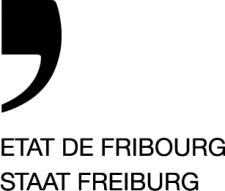 Service de la formation professionnelle SFPAmt für Berufsbildung BBADerrière-les-Remparts 1, 1700 FribourgT +41 26 305 25 00www.fr.ch/sfp5-6-4 FOService de la formation professionnelle SFPAmt für Berufsbildung BBADerrière-les-Remparts 1, 1700 FribourgT +41 26 305 25 00www.fr.ch/sfp5-6-4 FORechnungRechnungRechnungRechnungRechnungRechnungfür Leistungsvergütungen in Zusammenhang mit Prüfungenfür Leistungsvergütungen in Zusammenhang mit Prüfungenfür Leistungsvergütungen in Zusammenhang mit Prüfungen Schluss Zwischen Zwischen Teil Teil TeilBemerkungen:  1 Tag = max. 8.00 Std. - Für jede Prüfungsart und jeden Beruf eine neue Rechnung erstellen.Bemerkungen:  1 Tag = max. 8.00 Std. - Für jede Prüfungsart und jeden Beruf eine neue Rechnung erstellen.Bemerkungen:  1 Tag = max. 8.00 Std. - Für jede Prüfungsart und jeden Beruf eine neue Rechnung erstellen.Bemerkungen:  1 Tag = max. 8.00 Std. - Für jede Prüfungsart und jeden Beruf eine neue Rechnung erstellen.Bemerkungen:  1 Tag = max. 8.00 Std. - Für jede Prüfungsart und jeden Beruf eine neue Rechnung erstellen.Bemerkungen:  1 Tag = max. 8.00 Std. - Für jede Prüfungsart und jeden Beruf eine neue Rechnung erstellen.Bemerkungen:  1 Tag = max. 8.00 Std. - Für jede Prüfungsart und jeden Beruf eine neue Rechnung erstellen.Bemerkungen:  1 Tag = max. 8.00 Std. - Für jede Prüfungsart und jeden Beruf eine neue Rechnung erstellen.Bemerkungen:  1 Tag = max. 8.00 Std. - Für jede Prüfungsart und jeden Beruf eine neue Rechnung erstellen.Bemerkungen:  1 Tag = max. 8.00 Std. - Für jede Prüfungsart und jeden Beruf eine neue Rechnung erstellen.Bemerkungen:  1 Tag = max. 8.00 Std. - Für jede Prüfungsart und jeden Beruf eine neue Rechnung erstellen.Bemerkungen:  1 Tag = max. 8.00 Std. - Für jede Prüfungsart und jeden Beruf eine neue Rechnung erstellen.Betreffender Beruf :Betreffender Beruf :Finanz-Nr. : Finanz-Nr. : Finanz-Nr. : Finanz-Nr. : Datum/Daten:Datum/Daten:Mitarbeiter-Nr. : Mitarbeiter-Nr. : Mitarbeiter-Nr. : Mitarbeiter-Nr. : Mitarbeiter-Nr. : Mitarbeiter-Nr. : Mitarbeiter-Nr. : AHV-Nr. :Geburtsdatum : Geburtsdatum : Geburtsdatum : Geburtsdatum : Geburtsdatum : Geburtsdatum : Geburtsdatum : e-mail :e-mail :e-mail :e-mail :e-mail :Ich bin : Ich bin : Ich bin :  Lohnbezüger (AHV-beitragspflichtig) Bei erstmaligem Einsatz eine Kopie der AHV-Karte und der Identitätskarte (beidseitig) beilegen Lohnbezüger (AHV-beitragspflichtig) Bei erstmaligem Einsatz eine Kopie der AHV-Karte und der Identitätskarte (beidseitig) beilegen Lohnbezüger (AHV-beitragspflichtig) Bei erstmaligem Einsatz eine Kopie der AHV-Karte und der Identitätskarte (beidseitig) beilegen Lohnbezüger (AHV-beitragspflichtig) Bei erstmaligem Einsatz eine Kopie der AHV-Karte und der Identitätskarte (beidseitig) beilegen selbständig erwerbend / AHV-Rentner/-in(AHV-nichtbeitragspflichtig) selbständig erwerbend / AHV-Rentner/-in(AHV-nichtbeitragspflichtig) selbständig erwerbend / AHV-Rentner/-in(AHV-nichtbeitragspflichtig) selbständig erwerbend / AHV-Rentner/-in(AHV-nichtbeitragspflichtig) selbständig erwerbend / AHV-Rentner/-in(AHV-nichtbeitragspflichtig) Lohnbezüger (AHV-beitragspflichtig) Bei erstmaligem Einsatz eine Kopie der AHV-Karte und der Identitätskarte (beidseitig) beilegen Lohnbezüger (AHV-beitragspflichtig) Bei erstmaligem Einsatz eine Kopie der AHV-Karte und der Identitätskarte (beidseitig) beilegen Lohnbezüger (AHV-beitragspflichtig) Bei erstmaligem Einsatz eine Kopie der AHV-Karte und der Identitätskarte (beidseitig) beilegen Lohnbezüger (AHV-beitragspflichtig) Bei erstmaligem Einsatz eine Kopie der AHV-Karte und der Identitätskarte (beidseitig) beilegen(Bestätigung der Ausgleichskasse für Selbständigerwerbende beilegen)(Bestätigung der Ausgleichskasse für Selbständigerwerbende beilegen)(Bestätigung der Ausgleichskasse für Selbständigerwerbende beilegen)(Bestätigung der Ausgleichskasse für Selbständigerwerbende beilegen)(Bestätigung der Ausgleichskasse für Selbständigerwerbende beilegen)Begünstigte-r:Begünstigte-r:Begünstigte-r: Ich selber Ich selber Ich selber Ich selber Mein Arbeitgeber / andere Mein Arbeitgeber / andere Mein Arbeitgeber / andere Mein Arbeitgeber / andere Mein Arbeitgeber / andereName / Firma: Name / Firma: Name / Firma: Vorname:Vorname:Vorname:Adresse: Adresse: Adresse: PLZ / Wohnort:PLZ / Wohnort:PLZ / Wohnort:Telefon / HandynummerTelefon / HandynummerTelefon / HandynummerName der Bank, Ort:Name der Bank, Ort:Name der Bank, Ort:IBAN :IBAN :IBAN :Um die Zahlung durchführen zu können, müssen wir Ihre Bankdaten im IBAN-Format kennen. Um die Zahlung durchführen zu können, müssen wir Ihre Bankdaten im IBAN-Format kennen. Um die Zahlung durchführen zu können, müssen wir Ihre Bankdaten im IBAN-Format kennen. Um die Zahlung durchführen zu können, müssen wir Ihre Bankdaten im IBAN-Format kennen. Um die Zahlung durchführen zu können, müssen wir Ihre Bankdaten im IBAN-Format kennen. Um die Zahlung durchführen zu können, müssen wir Ihre Bankdaten im IBAN-Format kennen. Um die Zahlung durchführen zu können, müssen wir Ihre Bankdaten im IBAN-Format kennen. Um die Zahlung durchführen zu können, müssen wir Ihre Bankdaten im IBAN-Format kennen. Um die Zahlung durchführen zu können, müssen wir Ihre Bankdaten im IBAN-Format kennen. Um die Zahlung durchführen zu können, müssen wir Ihre Bankdaten im IBAN-Format kennen. Um die Zahlung durchführen zu können, müssen wir Ihre Bankdaten im IBAN-Format kennen. Um die Zahlung durchführen zu können, müssen wir Ihre Bankdaten im IBAN-Format kennen. 1. Vorbereitung (Räume, Einsatzplanung usw.):1. Vorbereitung (Räume, Einsatzplanung usw.):1. Vorbereitung (Räume, Einsatzplanung usw.):1. Vorbereitung (Räume, Einsatzplanung usw.):Std. zu	CHF 	36.-Std. zu	CHF 	36.-Std. zu	CHF 	36.-Std. zu	CHF 	36.-Std. zu	CHF 	36.-CHFCHF2. Mündliche Prüfung / Praktische Arbeiten:2. Mündliche Prüfung / Praktische Arbeiten:2. Mündliche Prüfung / Praktische Arbeiten:2. Mündliche Prüfung / Praktische Arbeiten:Std. zu	CHF 	36.-Std. zu	CHF 	36.-Std. zu	CHF 	36.-Std. zu	CHF 	36.-Std. zu	CHF 	36.-CHFCHF3. Aufsicht:3. Aufsicht:3. Aufsicht:3. Aufsicht:Std. zu	CHF 	18.-Std. zu	CHF 	18.-Std. zu	CHF 	18.-Std. zu	CHF 	18.-Std. zu	CHF 	18.-CHFCHF4. Korrekturen / Sitzung Einsprachen / Rekurse:4. Korrekturen / Sitzung Einsprachen / Rekurse:4. Korrekturen / Sitzung Einsprachen / Rekurse:4. Korrekturen / Sitzung Einsprachen / Rekurse:Std. zu 	CHF 	36.-Std. zu 	CHF 	36.-Std. zu 	CHF 	36.-Std. zu 	CHF 	36.-Std. zu 	CHF 	36.-CHFCHF4. Korrekturen / Sitzung Einsprachen / Rekurse:4. Korrekturen / Sitzung Einsprachen / Rekurse:4. Korrekturen / Sitzung Einsprachen / Rekurse:4. Korrekturen / Sitzung Einsprachen / Rekurse:Punkte zu  	CHF 0.60 (gemäss Beilage-n)Punkte zu  	CHF 0.60 (gemäss Beilage-n)Punkte zu  	CHF 0.60 (gemäss Beilage-n)Punkte zu  	CHF 0.60 (gemäss Beilage-n)Punkte zu  	CHF 0.60 (gemäss Beilage-n)CHFCHF5. Erarbeitung der Prüfungsaufgaben:5. Erarbeitung der Prüfungsaufgaben:5. Erarbeitung der Prüfungsaufgaben:5. Erarbeitung der Prüfungsaufgaben:Übertrag gemäss Beilage-n Übertrag gemäss Beilage-n Übertrag gemäss Beilage-n Übertrag gemäss Beilage-n Übertrag gemäss Beilage-n CHFCHFTotal Leistungen (ohne Abzug für AHV//IV/EO/ALV)Total Leistungen (ohne Abzug für AHV//IV/EO/ALV)Total Leistungen (ohne Abzug für AHV//IV/EO/ALV)Total Leistungen (ohne Abzug für AHV//IV/EO/ALV)Total Leistungen (ohne Abzug für AHV//IV/EO/ALV)Total Leistungen (ohne Abzug für AHV//IV/EO/ALV)Total Leistungen (ohne Abzug für AHV//IV/EO/ALV)CHFCHF6. Reisekosten:6. Reisekosten:6. Reisekosten:6. Reisekosten:Km zu 	CHF 	0.74Km zu 	CHF 	0.74Km zu 	CHF 	0.74Km zu 	CHF 	0.74Km zu 	CHF 	0.74CHFCHF7. Öffentliche Verkehrsmittel (Quittungen beilegen) :7. Öffentliche Verkehrsmittel (Quittungen beilegen) :7. Öffentliche Verkehrsmittel (Quittungen beilegen) :7. Öffentliche Verkehrsmittel (Quittungen beilegen) :(Tarif 2. Klasse)(Tarif 2. Klasse)(Tarif 2. Klasse)(Tarif 2. Klasse)(Tarif 2. Klasse)CHFCHF8. Verpflegungskosten (Anzahl Mahlzeiten) :8. Verpflegungskosten (Anzahl Mahlzeiten) :8. Verpflegungskosten (Anzahl Mahlzeiten) :8. Verpflegungskosten (Anzahl Mahlzeiten) :Mahlzeit zu CHF	 23.- (pauschal)Mahlzeit zu CHF	 23.- (pauschal)Mahlzeit zu CHF	 23.- (pauschal)Mahlzeit zu CHF	 23.- (pauschal)Mahlzeit zu CHF	 23.- (pauschal)CHFCHF9. Andre Kosten (Quittungen beilegen) :9. Andre Kosten (Quittungen beilegen) :9. Andre Kosten (Quittungen beilegen) :9. Andre Kosten (Quittungen beilegen) :(Kopien, Büromaterial usw.)(Kopien, Büromaterial usw.)(Kopien, Büromaterial usw.)(Kopien, Büromaterial usw.)(Kopien, Büromaterial usw.)CHFCHFTotal KostenTotal KostenTotal KostenTotal KostenTotal KostenTotal KostenTotal KostenCHFCHFDatum:Visum Chefexperte/-in :Unterschrift:Visum Bereich Ausbildung: